ČESKÁ REPUBLIKA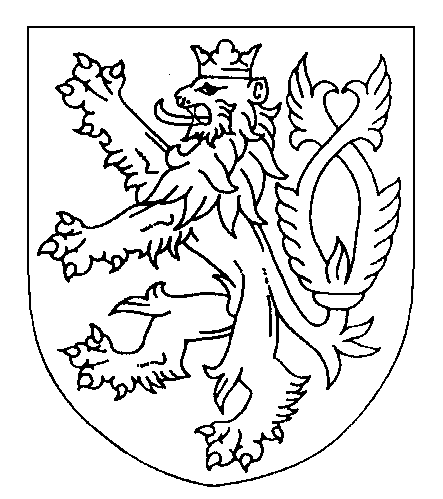 ROZSUDEKJMÉNEM REPUBLIKYKrajský soud v Brně projednal ve veřejném zasedání konaném v Brně dne 11. 1. 2024 v trestní věci obžalovaného I. M., narozeného XXXXX, bez zaměstnání, trvale bytem XXXXX, adresa pro účely doručování XXXXX, u otce I. M., t. č. ve výkonu trestu odnětí svobody ve Věznici XXXXX, odvolání státní zástupkyně Městského státního zastupitelství v Brně proti rozsudku Městského soudu v Brně ze dne 17. října 2023, č. j. 2 T 75/2023-133, a v senátě složeném z předsedkyně JUDr. Haliny Černé a soudců JUDr. Jaroslava Pálky a Mgr. Petra Hlaviny rozhodl  takto:Podle § 258 odst. 1 písm. b), d) trestního řádu se napadený rozsudek zrušuje v celém rozsahu.Za splnění podmínek § 259 odst. 3, odst. 4 trestního řádu se nově rozhoduje tak, že obžalovaný                                                                    I. M., narozený XXXXX v XXXXX,bez zaměstnání,trvale bytem XXXXX,adresa pro účely doručování XXXXX XXXXX, u otce I. M.,t. č. ve výkonu trestu odnětí svobody ve Věznici XXXXX   je vinen, žedne 3.3.2023 v době kolem 11.20 hodin před budovou Dolního nádraží v Brně na ulici Rosická 1a, předběhl poškozeného I. N., nar. XXXXX, který šel na vlak, udeřil ho pěstí do oblasti levého oka, kdy následkem úderu poškozený upadl na zem a krátce ztratil vědomí, čehož I. M. využil, začal ho prohledávat a z kapsy bundy mu odcizil peněženku s finanční hotovostí ve výši minimálně 6 000 Kč, a s platební kartou České spořitelny a. s. č. XXXXX na jméno poškozené J. M., nar. XXXXX, se kterou následně z místa utekl, kdy svým jednáním způsobil poškozenému I. N. zranění spočívající v hematomu ve spodní i horní části levého očního víčka, drobné povrchové odřeniny na malíku pravé ruky, která si vyžádala lékařské ošetření, což bylo vyčísleno Všeobecnou zdravotní pojišťovnou na celkovou částku 7 840 Kč a odcizením věcí škodu ve výši 6 000 Kč,tedy- proti jinému užili násilí v úmyslu zmocnit se cizí věci,- sobě bez souhlasu oprávněného uživatele opatřil platební prostředek, který umožňuje výběr hotovosti, a který náleží jinému,čímž spáchal- zvlášť závažný zločin loupeže podle § 173 odstavec 1 trestního zákoníku,- přečin neoprávněné opatření, padělání a pozměnění platebního prostředku podle § 234 odst. 1 trestního zákoníkua odsuzuje seza tyto trestné činy a za sbíhající se zvlášť závažný zločin loupeže podle § 173 odstavec 1 trestního zákoníku, kterým již byl pravomocně uznán vinným rozsudkem Městského soudu pro mládež v Brně ze dne 25. září 2023, č. j. 8 Tm 35/2023-396podle § 173 odstavec 1 trestního zákoníku za použití § 43 odstavec 2 trestního zákoníku, k souhrnnému trestu odnětí svobody v trvání  48 (čtyřiceti osmi) měsíců.Podle § 56 odstavec 2 písmeno a) trestního zákoníku se obžalovaný pro výkon uloženého trestu zařazuje do věznice s ostrahou.Podle § 43 odstavec 2 trestního zákoníku se současně zrušuje výrok o trestu ohledně obžalovaného I. M. z rozsudku Městského soudu pro mládež v Brně ze dne 25. září 2023, č. j. 8 Tm 35/2023-396, jakož i všechna další rozhodnutí na tento výrok o trestu ohledně obžalovaného I. M. obsahově navazující, pokud vzhledem ke změně, k níž došlo tímto zrušením, pozbyla podkladu. Podle § 228 odst. 1 trestního řádu je obžalovaný povinen nahradit poškozeným:VZP ČR, IČ: XXXXX, se sídlem XXXXX, škodu ve výši 7 840 Kč,I. N., nar. XXXXX, bytem XXXXX, škodu ve výši 6 000 Kč.Odůvodnění:Napadeným rozsudkem byl obžalovaný I. M. uznán vinným zvlášť závažným zločinem loupeže podle § 173 odst. 1 tr. zákoníku, jehož se dle skutkových zjištění soudu prvního stupně dopustil tím způsobem, že dne 3.3.2023 v době kolem 11.20 hodin před budovou Dolního nádraží v Brně na ulici XXXXX, předběhl poškozeného I. N., nar. XXXXX, který šel na vlak, udeřil ho pěstí do oblasti levého oka, kdy následkem úderu poškozený upadl na zem a krátce ztratil vědomí, čehož I. M. využil, začal ho prohledávat a z kapsy bundy mu odcizil peněženku s finanční hotovostí ve výši minimálně 6 000 Kč, se kterou následně z místa utekl, kdy svým jednáním způsobil poškozenému I. N. zranění spočívající v hematomu ve spodní i horní části levého očního víčka, drobné povrchové odřeniny na malíku pravé ruky, která si vyžádala lékařské ošetření, což bylo vyčísleno Všeobecnou zdravotní pojišťovnou na celkovou částku            7 840 Kč a odcizením věcí škodu ve výši 6 000 Kč.Za tento zločin a za sbíhající se zvlášť závažný zločin loupeže podle § 173 odst. 1 tr. zákoníku, kterým již byl pravomocně uznán vinným rozsudkem Městského soudu pro mládež v Brně ze dne 25. září 2023, č. j. 8 Tm 35/2023-396, byl odsouzen k souhrnnému trestu odnětí svobody v trvání 48 měsíců, pro jehož výkon byl zařazen do věznice s ostrahou, za současného zrušení výroku o trestu z rozsudku Městského soudu pro mládež ze dne 25. září 2023, č. j. 8 Tm 35/2023-396, jakož i všech dalších rozhodnutí na tento výrok obsahově navazující, pokud vzhledem ke změně, k níž došlo zrušením, pozbyla podkladu.V rámci adhezního řízení bylo rozhodnuto tak, že obžalovaný je povinen nahradit poškozeným VZP ČR škodu ve výši 7 840 Kč a I. N. škodu ve výši 6 000 Kč.Rozsudek nenabyl právní moci, neboť proti němu včas podala odvolání státní zástupkyně Městského státního zastupitelství v Brně, přičemž toto směřuje do výroku o vině i trestu, když státní zástupkyně namítá, že provedeným dokazováním bylo prokázáno, že poškozený I. N. v peněžence měl i firemní platební kartu. Skutkový stav byl v napadeném rozsudku sice správně zjištěn, soud prvního stupně však pochybil, když opomněl skutek právně kvalifikovat i jako přečin neoprávněného opatření, padělání a pozměnění platebního prostředku podle § 234 odst. 1 tr. zákoníku, a tudíž bylo porušeno ustanovení tr. zákoníku. Státní zástupkyně se proto domáhá, aby odvolací soud napadený rozsudek zrušil ve všech výrocích a znovu rozhodl sám na podkladě skutkového stavu, který byl během dokazování správně zjištěn.Krajský soud v Brně jako soud odvolací přezkoumal zákonnost a odůvodněnost všech výroků napadeného rozsudku, jakož i správnost postupu řízení, které tomuto předcházelo, a dospěl k závěru, že odvolání je důvodné.Pokud se týká řízení, které napadenému rozsudku předcházelo, v tomto nebyly zjištěny takové podstatné vady, jak má na mysli ustanovení § 258 odst. 1 písm. a) trestního řádu, tedy vady spočívající v porušení ustanovení, jimiž se má zabezpečit objasnění věci nebo právo obhajoby.Z hlediska ustálení skutkového stavu je patrné, že soud prvního stupně provedl veškeré důkazy potřebné k tomu, aby byl zjištěn skutkový stav věci, o němž nejsou důvodné pochybnosti v rozsahu nezbytném pro jeho meritorní rozhodnutí. Pochybil však, pokud provedené důkazy neodrazil v popisu skutku, kdy zjevným opomenutím, čehož ostatně si soud prvního stupně byl vědom, (viz. bod 11 odůvodnění napadeného rozsudku), vypustil z popisu skutku odcizení platební karty obžalovaným, a v důsledku toho opomněl jeho jednání kvalifikovat i ve smyslu ustanovení § 234 odst. 1 tr. zákoníku. Tato opomenutí soudu prvního stupně obsažená ve výroku o vině bylo nutno napravit, odvolací soud proto s ohledem na skutečnost, že pochybení se projevilo jak v popisu skutku, tak i v jeho právní kvalifikaci, zrušil napadený rozsudek v celém rozsahu a znovu rozhodl tak, že popis skutku doplnil o odcizení platební karty CS a. s., jež byla spolu s finanční částkou 6000,- Kč uložena v peněžence odcizené obžalovaným M. Obžalovaný totiž musel zcela zjevně počítat s možností, že v peněžence poškozeného krom hotovosti je uložena též platební karta, jejíž protiprávní držení je sankcionováno jako zvláštní delikt. Ostatně obžalovaný sám připustil, že předmětná platební karta v peněžence byla, ovšem on poté, co z peněženky vyjmul finanční hotovost, peněženku spolu s platební kartou zahodil. Odvolací soud tak krom doplnění popisu skutku doplnil i kvalifikaci jednání obžalovaného, neboť odcizení peněženky obsahující platební kartu zakládá rovněž zákonné znaky přečinu neoprávněné opatření, padělání a pozměnění platební karty podle § 234 odst. 1 tr. zákoníku, jenž obžalovaný spáchal svým jednáním v souběhu se zvlášť závažným zločinem loupeže podle § 173 odst. 1 tr. zákoníku, neboť peněženku obsahující finanční hotovost a předmětnou platební kartu odcizil poškozenému násilím. Po takovémto doplnění výroku o vině odvolací soud musel nově rozhodnout i o trestu, který obžalovanému bylo nutno uložit a odsoudil jej za oba tyto trestné činy i za sbíhající se zvlášť závažný zločin loupeže podle § 173 odst. 1 tr. zákoníku, kterým již byl pravomocně uznán vinným rozsudkem Městského soudu pro mládež v Brně ze dne 25. září 2023, č. j. 8 Tm 35/2023-396, k souhrnnému trestu odnětí svobody ve výměře shodné s výměrou, kterou obžalovanému uložil v napadeném rozsudku Městský soud v Brně, když při rozhodování o druhu a výši trestu odvolací soud respektoval veškerá zákonná kritéria zakotvená v § 39 odst. 1, 6, 8 tr. zákoníku, přičemž v detailech pro stručnost poukazuje na bod 13. odůvodnění napadeného rozsudku, s nímž se odvolací soud zcela ztotožnil, stejně jako s bodem                            14. odůvodnění napadeného rozsudku ve vztahu k okolnostem vztahujícím se k ukládání druhu a výše trestu. Uložil proto obžalovanému trest v trvání 48 měsíců jakožto trest souhrnný, pro jehož výkon zařadil obžalovaného do věznice s ostrahou. Odvolací soud však oproti soudu I. stupně upravil výrok dle ustanovení § 43 odstavec 2 tr. zákoníku, neboť současně zrušil výrok o trestu z rozsudku Městského soudu pro mládež v Brně ze dne 25. září 2023, č. j. 8 Tm 35/2023-396 toliko ohledně obžalovaného I. M., (neboť rozsudkem Městského soudu pro mládež v Brně ze dne 25. září 2023, č. j. 8 Tm 35/2023-396 byli odsouzení i další spolupachatelé obžalovaného I. M. a nynější zrušující výrok se vztahuje výhradně k obžalovanému M.). Současně pak odvolací soud zrušil i všechna další rozhodnutí na tento výrok o trestu ohledně obžalovaného I. M. obsahově navazující, pokud vzhledem ke změně, k níž došlo tímto zrušením, pozbyla podkladu.Odvolací soud musel rozhodnout znovu i v rámci adhezního řízení, kdy s poukazem na odůvodnění napadeného rozsudku pod bodem 15., s nímž se zcela ztotožnil a na nějž pro stručnost odkazuje, opětovně rozhodl tak, že obžalovaný je povinen nahradit poškozeným VZP ČR škodu ve výši 7 840 Kč a I. N. škodu ve výši 6 000 Kč.Vzhledem k tomu, že odvolací soud shledal odvolání státní zástupkyně Městského státního zastupitelství v Brně důvodným, tak rozhodl tak, jak ve výroku uvedeno. Poučení o opravných prostředcích:Proti tomuto rozhodnutí není řádný opravný prostředek přípustný, takže rozhodnutí nabylo právní moci a je vykonatelné (§ 139 odst. 1 písm.a), b)cc), § 140 odst.1 trestního řádu).Lze však proti němu podat  dovolání (§ 265a odst. 1,2 trestního řádu).Dovolání mohou podat  (§ 265d odst. 1 trestního řádu)- nejvyšší státní zástupce, který je povinen v dovolání uvést, zda je podává ve prospěch či    v neprospěch obviněného (§  265d  odst. 1 písm. a), § 265f odst.l  trestního řádu).- obviněný pouze prostřednictvím obhájce. Podání obviněného, které nebylo učiněno     prostřednictvím obhájce, se nepovažuje za dovolání, byť bylo takto označeno (§ 265d odst. 2   trestního řádu.- je-li obviněný zbaven způsobilosti k právním úkonům nebo je-li jeho způsobilost k právním úkonům omezena může i proti vůli obviněného za něho v jeho prospěch dovolání podat též zákonný zástupce i jeho obhájce.Dovolání se podává u soudu, který rozhodl v I. stupni, do dvou měsíců od doručení rozhodnutí, proti kterému dovolání směřuje (§ 265e odst. 1 trestního řádu).O dovolání rozhoduje Nejvyšší soud České republiky (§ 265c trestního řádu).V dovolání, kromě obecných náležitostí uvedených v § 59 odst. 3 trestního řádu, musí být uvedeno (§ 265f odst. 1 trestního řádu)- proti kterému rozhodnutí dovolání směřuje,- který výrok, v jakém rozsahu a z jakých důvodů je napadán,- čeho se dovolatel domáhá,- konkrétní návrh na rozhodnutí dovolacího soudu,- odkaz na zákonná ustanovení § 265b odst. 1 písm. a)-l), nebo § 265b odst. 2 trestního řádu,    o které se  dovolání opírá.Rozsah a  důvody dovolání lze měnit jen po dobu trvání lhůty k podání dovolání (§ 265f odst. 2 trestního řádu).Kdo podal zcela bezvýsledně dovolání, je povinen státu nahradit náklady řízení o tomto návrhu, a to paušální částkou, kterou stanoví ministerstvo spravedlnosti obecně závazným právním předpisem (§ 153 odst. 1 trestního řádu). Paušální částka nákladů v řízení o zcela bezvýsledně podaném dovolání činí 10.000,- Kč (§ 3a vyhlášky č. 312/1995 Sb.).Brno, 11.01.2024JUDr. Halina Černá v. r. předsedkyně senátu